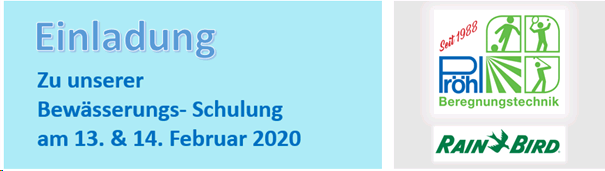 									Umkirch, den 14.11.2019Sehr geehrte Damen und Herren,hiermit sind Sie herzlich zu unserer Bewässerungs-Schulung für Hausgärten und öffentliche Grünanlagen am 13. und 14. Februar 2020 eingeladen!Veranstalter:    	Fa. Pröhl GmbH in UmkirchSeminarleiter:  	Herr Markus Kneip, Fa. Rain BirdOrt: 		Schulungszentrum Heuboden, Am Gansacker 4, 79224 UmkirchZeit: 		Beginn an beiden Tagen um 8.30 UhrDie Teilnahmegebühr beträgt für den Kurs A1 und A2 jeweils EURO 105,00/ pro Person + MWST.Beide Kurse zusammen nur EURO 170,00.Beide Tage beinhalten Mittagessen, Getränke, Snacks und Kaffee sowie Schulungsunterlagen und einer Urkunde nach erfolgreicher Teilnahme.  Weitere Informationen entnehmen Sie bitte dem beigefügten Flyer.Da die Teilnehmerzahl begrenzt ist, erbitten wir Ihre Anmeldung bis zum                                                 20. Januar 2020an uns zu richten.per Mail:         f.volpe@proehl-gmbh.deTelefon:          07665 7022Telefax:           07665 51524Wir freuen uns sehr über Ihre Teilnahme!Mit freundlichen GrüßenVolker Pröhl GmbHFranziska Volpe	